Self-DeclarationI authenticate that to the best of my knowledge, the information given in this form is correct and complete. At any time, I am found to have concealed any material information, my application shall be liable to be summarily terminated without notice. I have read the terms and conditions and other policies of the International Research Awards and agree to stand the same. I agree to Sciencefather to process the data submitted in this application form, or any other data that the Foundation may obtain from me for any purposes connected with Sciencefather for any other legitimate reason. The filled applications along with duly completed curriculum vitae, Passport size photograph, Scan copy of the degree Certificate, Scan copy of the Working ID and related documents should be Upload in website/ sent via email to: contact@sciencefather.com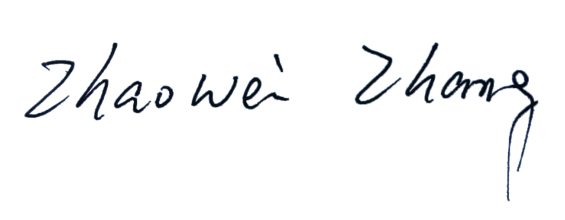 Date 	:24/2/2022			Place 	: Wuhan					Office Use onlyPERSONAL DETAILS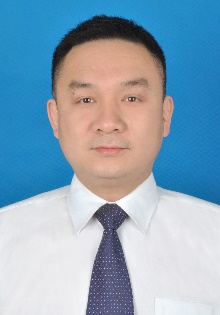 PERSONAL DETAILSPERSONAL DETAILSFull NameZhaowei ZhangGenderMaleDesignationProfessorDepartmentQuality Standard and Food SafetyInstitution/OrganizationOil Crops Research Institute, Chinese Academy of Agricultural ScienceQualificationPh.DArea of SpecializationFood safetySub Division quality and safety of agri-food, risk assessment on natural biotoxins and chemical contaminantsDOB1979.11.27DOJ2010.07Total Experience13Mobile Number+86 15871734886Emailzwzhang@whu.edu.cnAbout your Education, Experience and Academic achievements (200 words)Prof. Dr. Zhaowei Zhang, was selected as one of the Top Young talents of the National 10,000 Thousand Program and the Agricultural Outstanding Talents (Category B) of the Chinese Academy of Agricultural Sciences. He served as the executive chief of the oil quality safety and risk assessment innovation team. He received his Bachelor of Science and Master of Science degrees from Wuhan University and his Doctor of Engineering from Huazhong University of Science and Technology. He has presided over national or provincial projects such as National Natural Science Foundation, public welfare (agriculture/food) industry science and technology special projects, national key research and development program sub-projects, Hubei Science and technology support program projects, etc. The first (including a co-author) and corresponding author published over 68 SCI papers with a cumulative impact factor of 378. He participated in the compilation of 5 chapters in Chinese and English. His 37 Chinese invention patents were authorized, and 14 were confirmed by the United States, Japan, Europe and other countries (regions). He developed six agricultural industry standards.About your Education, Experience and Academic achievements (200 words)Prof. Dr. Zhaowei Zhang, was selected as one of the Top Young talents of the National 10,000 Thousand Program and the Agricultural Outstanding Talents (Category B) of the Chinese Academy of Agricultural Sciences. He served as the executive chief of the oil quality safety and risk assessment innovation team. He received his Bachelor of Science and Master of Science degrees from Wuhan University and his Doctor of Engineering from Huazhong University of Science and Technology. He has presided over national or provincial projects such as National Natural Science Foundation, public welfare (agriculture/food) industry science and technology special projects, national key research and development program sub-projects, Hubei Science and technology support program projects, etc. The first (including a co-author) and corresponding author published over 68 SCI papers with a cumulative impact factor of 378. He participated in the compilation of 5 chapters in Chinese and English. His 37 Chinese invention patents were authorized, and 14 were confirmed by the United States, Japan, Europe and other countries (regions). He developed six agricultural industry standards.About your Education, Experience and Academic achievements (200 words)Prof. Dr. Zhaowei Zhang, was selected as one of the Top Young talents of the National 10,000 Thousand Program and the Agricultural Outstanding Talents (Category B) of the Chinese Academy of Agricultural Sciences. He served as the executive chief of the oil quality safety and risk assessment innovation team. He received his Bachelor of Science and Master of Science degrees from Wuhan University and his Doctor of Engineering from Huazhong University of Science and Technology. He has presided over national or provincial projects such as National Natural Science Foundation, public welfare (agriculture/food) industry science and technology special projects, national key research and development program sub-projects, Hubei Science and technology support program projects, etc. The first (including a co-author) and corresponding author published over 68 SCI papers with a cumulative impact factor of 378. He participated in the compilation of 5 chapters in Chinese and English. His 37 Chinese invention patents were authorized, and 14 were confirmed by the United States, Japan, Europe and other countries (regions). He developed six agricultural industry standards.RESEARCH, INNOVATIONS AND EXTENSIONRESEARCH, INNOVATIONS AND EXTENSIONRESEARCH, INNOVATIONS AND EXTENSIONRESEARCH, INNOVATIONS AND EXTENSIONQuestionNos.QuestionNos.No. of Research Project Completed and On Going10Citation index in Scopus/ Web of Science or PubMed/ Indian Citation Index564No. of Consultancy and Industries Sponsored Projects  2No. of Books Published with ISBN(Text, Reference, Chapters and Conference Proceedings)4Total cost of the all Projects in USD/INR124No. of Patent Published and Under Process51No. of Journals Published in SCI and SCIE index68No. of Editorial Appointments in Journals/ Conferences (Editor, Reviewer and Member)2No. of Journals Published in Scopus, Web of Science and PubMed index82No of Countries Visited for research activities6No. of Journals Published in Other index89No. of Research scholar Graduated10No. of Conference Presentation4No. of Research scholar On Going6Cumulative impact factor of the last 3 years135.9No. Invited Speaker/ Resource person5H-index: Bibliometrics of the publications based on Scopus/ Web of Science.24No. of Research Conference/workshop Organized12Total number of Collaborative activities for research: (Joint publication/Project)3Total number of awards and recognition received4Number of functional MoUs with other universities/ industries/ corporate.4No. of Member of Professional Bodies:33Areas of ResearchQuality and safety of agri-foodQuality and safety of agri-foodQuality and safety of agri-foodAbout your contribution towards the Research & Development, Innovations, and Extension Activities (200 words)His main research direction is the quality safety of food. With mycotoxins, pesticide residues, heavy metals, illegal additives and other pollutants as research objects, he established high-sensitive and high-throughput multi-component detection technology and chromatomass spectrometry laboratory detection technology, which significantly improved the detection sensitivity and flux. He has carried out demonstration applications in main areas of grain and oil, agricultural products quality and safety, and China's "Belt and Road" countries. He developed 29 kinds of kits and five types of detector, some of the detection technology products have realized industrialization. The highly sensitive and intelligent mycotoxin detection technology he created has reached the leading international level and improved the technical level of grain and oil mycotoxin monitoring in China. His invention of capsaicin detection of highly sensitive antibody, its patent won the excellent patent award for the adulteration of edible oil to provide the identification material support. With remarkable economic and social benefits, he has provided the critical technical support for government supervision on the quality and safety of grain and oil products and for ensuring consumption security.About your contribution towards the Research & Development, Innovations, and Extension Activities (200 words)His main research direction is the quality safety of food. With mycotoxins, pesticide residues, heavy metals, illegal additives and other pollutants as research objects, he established high-sensitive and high-throughput multi-component detection technology and chromatomass spectrometry laboratory detection technology, which significantly improved the detection sensitivity and flux. He has carried out demonstration applications in main areas of grain and oil, agricultural products quality and safety, and China's "Belt and Road" countries. He developed 29 kinds of kits and five types of detector, some of the detection technology products have realized industrialization. The highly sensitive and intelligent mycotoxin detection technology he created has reached the leading international level and improved the technical level of grain and oil mycotoxin monitoring in China. His invention of capsaicin detection of highly sensitive antibody, its patent won the excellent patent award for the adulteration of edible oil to provide the identification material support. With remarkable economic and social benefits, he has provided the critical technical support for government supervision on the quality and safety of grain and oil products and for ensuring consumption security.About your contribution towards the Research & Development, Innovations, and Extension Activities (200 words)His main research direction is the quality safety of food. With mycotoxins, pesticide residues, heavy metals, illegal additives and other pollutants as research objects, he established high-sensitive and high-throughput multi-component detection technology and chromatomass spectrometry laboratory detection technology, which significantly improved the detection sensitivity and flux. He has carried out demonstration applications in main areas of grain and oil, agricultural products quality and safety, and China's "Belt and Road" countries. He developed 29 kinds of kits and five types of detector, some of the detection technology products have realized industrialization. The highly sensitive and intelligent mycotoxin detection technology he created has reached the leading international level and improved the technical level of grain and oil mycotoxin monitoring in China. His invention of capsaicin detection of highly sensitive antibody, its patent won the excellent patent award for the adulteration of edible oil to provide the identification material support. With remarkable economic and social benefits, he has provided the critical technical support for government supervision on the quality and safety of grain and oil products and for ensuring consumption security.About your contribution towards the Research & Development, Innovations, and Extension Activities (200 words)His main research direction is the quality safety of food. With mycotoxins, pesticide residues, heavy metals, illegal additives and other pollutants as research objects, he established high-sensitive and high-throughput multi-component detection technology and chromatomass spectrometry laboratory detection technology, which significantly improved the detection sensitivity and flux. He has carried out demonstration applications in main areas of grain and oil, agricultural products quality and safety, and China's "Belt and Road" countries. He developed 29 kinds of kits and five types of detector, some of the detection technology products have realized industrialization. The highly sensitive and intelligent mycotoxin detection technology he created has reached the leading international level and improved the technical level of grain and oil mycotoxin monitoring in China. His invention of capsaicin detection of highly sensitive antibody, its patent won the excellent patent award for the adulteration of edible oil to provide the identification material support. With remarkable economic and social benefits, he has provided the critical technical support for government supervision on the quality and safety of grain and oil products and for ensuring consumption security.PERSONAL/ RESEARCH PROOFS, CATEGORY OF AWARD AND DECLARATIONPERSONAL/ RESEARCH PROOFS, CATEGORY OF AWARD AND DECLARATIONPERSONAL/ RESEARCH PROOFS, CATEGORY OF AWARD AND DECLARATIONGoogle scholar link (Publication Proof)https://xueshu.baidu.com/scholarID/CN-BBG9W2RK?site=xueshu_rihttps://xueshu.baidu.com/scholarID/CN-BBG9W2RK?site=xueshu_riScopus link (Publication Proof)LinkedIn link(Publication Proof)ResearchGate link(Publication Proof)Institute ID Link/Upload/Number(Working Proof)https://www.agriir.cn/author/list/698DF1F3-0D36-49FE-852F-30790585B060.html?projectId=4063f80a-2997-11e7-b5f5-3440b5b17484https://www.agriir.cn/author/list/698DF1F3-0D36-49FE-852F-30790585B060.html?projectId=4063f80a-2997-11e7-b5f5-3440b5b17484Certificate Links/Upload/Number(Education Proof of Last degree)https://www.dropbox.com/s/mts1l6yq8603iyo/attachment-Zhaowei%20Zhang-most%20cited%20article.rar?dl=0https://www.dropbox.com/s/mts1l6yq8603iyo/attachment-Zhaowei%20Zhang-most%20cited%20article.rar?dl=0Passport/ Govt. ID Links/Upload/ Number (Age Proof)Personal website linkTick the Suitable award categoryBest Paper AwardBest Researcher Award R Most Cited Article Award  Most Reader's Article Award Best Review Article AwardMost Cited Author AwardBest Research Article AwardMost Tweeted Article AwardFast Cited Article AwardMost Commended Article Award Most Shared Article AwardDecisionReasonSignature of authoritiesDateSelected/Rejected